Name: __________________________	Table #: _____________	Period: ______	Date: _________8.3A Area of Circles and Semicircles_ClassworkObjective: find area of semicircles CC.SS.7.G.4_MP4 Model with MathematicsHW- 8.3A worksheetPractice ProblemsFind the area. Round the answer to the nearest tenth. Use 3.14 for pi.AREA OF A CIRCLETo find the area of a circle you: __________________________________________________________________Find the area of the circles. Round the answer to the nearest tenth. Use 3.14 as pi. AREA OF A SEMICIRCLETo find the area of a semicircle you: _____________________________________________________________Find the area of the semicircular regions. Round the answer to the nearest tenth. Use 3.14 as pi.Susan designed a circular pool with a diameter of 25 meters. What is the area of the bottom of the pool?Find the area of the penny.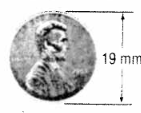 What is the area of the drumhead on the drum shown below?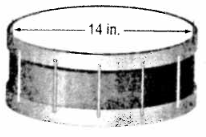 Estimate the area of the top of a round pizza that has a radius of 9 inches. Sally needs to buy paint for her circular wood. The dimensions is 3.5 yards in radius. How much blue paint does Sally need to buy to cover the wood?What is the area of the top surface of a circular dish that has a radius of 12 inches?Jane needs to buy paint for her circular wood. The dimensions is 5.5 yards in radius. How much red paint does Jane need to buy to cover only half of the wood?What is the area of the top surface of a semicircular window that has a diameter of 33 inches?